Borang ini adalah bagi kegunaan PTJ untuk merancang kursus Micro-credentials UPM.
Kursus-kursus yang melibatkan kemahiran-kemahiran seperti penulisan tesis, disertasi, projek ilmiah tahun akhir, atau pengendalian peralatan secara ekstensif, atau melibatkan lapangan fizikal seperti latihan industri/praktikum/ latihan mengajar dan internship, perlu dilaksanakan secara fizikal sepenuh atau teradun (bukan secara dalam talian sepenuhnya).
Tarikh Kemaskini: 5 Mac 2024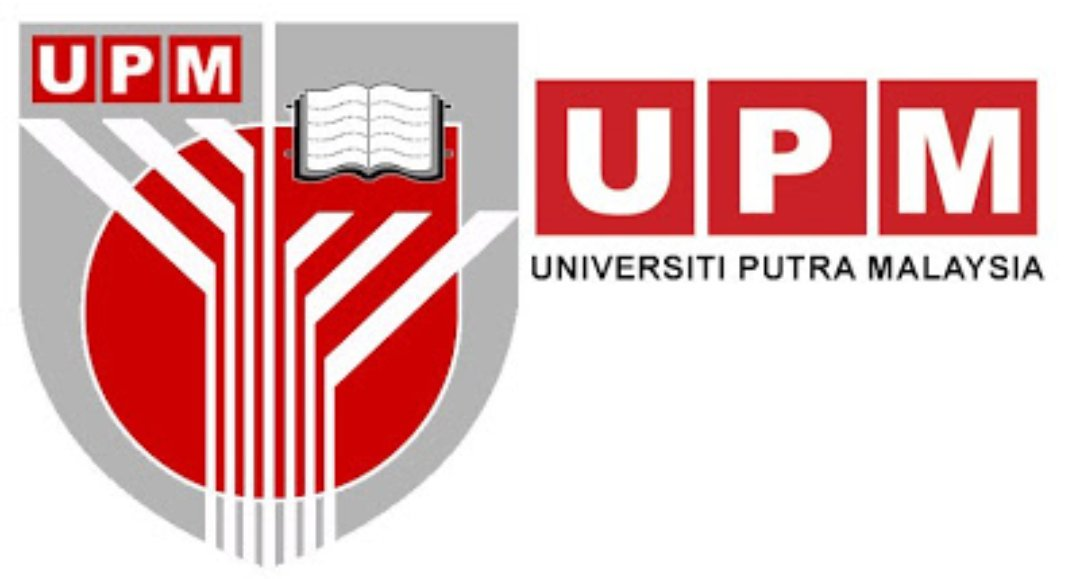 BORANG PERANCANGANKURSUS MICRO-CREDENTIALS AKADEMIK/ MANDIRI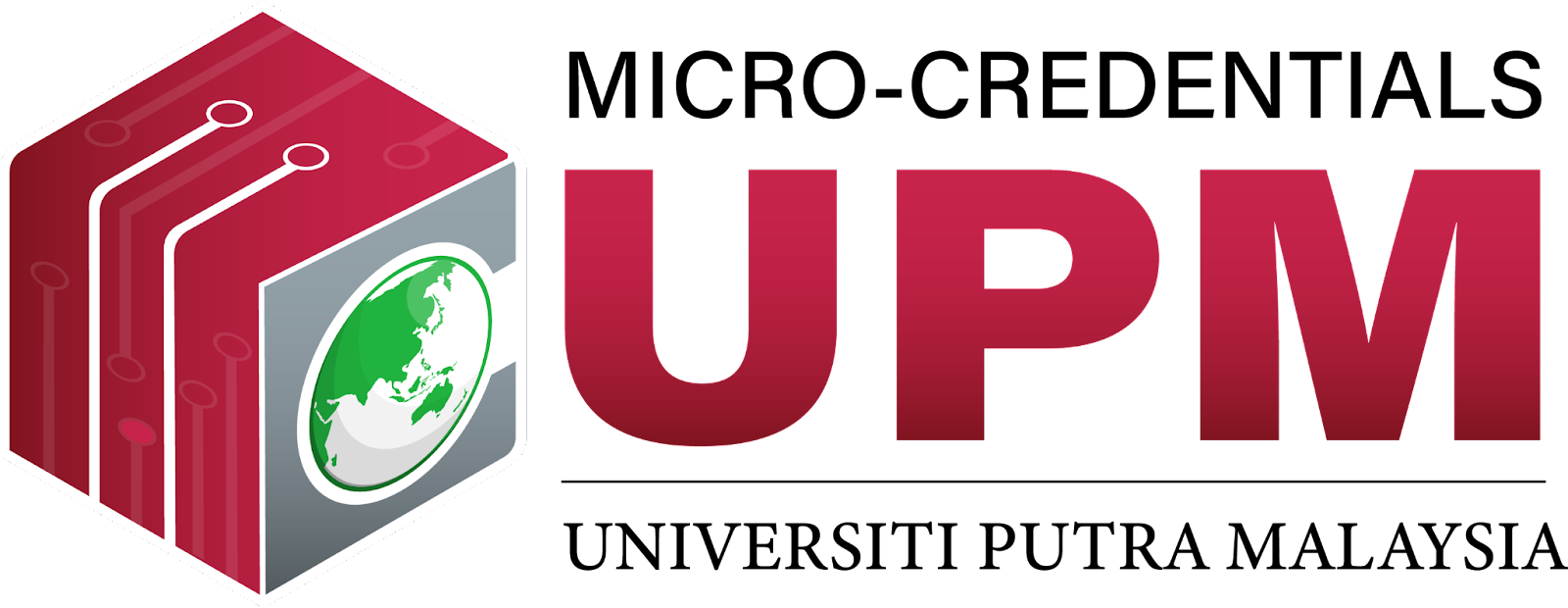 BAHAGIAN A: MAKLUMAT KURSUSBAHAGIAN A: MAKLUMAT KURSUSNama Fakulti/PTJ Tajuk Sijil Makro Kursus MC Nota: Minimum 2 sijil Mikro membolehkan Sijil Makro diwujudkanSenarai Sijil Mikro Jenis Kursus☐ Akademik ☐ MandiriPeserta Sasaran☐ Pelajar     ☐ Komuniti       ☐ Industri      ☐ MasyarakatPenerangan: _______________________________________________________Pra-syarat 
(kelayakan penyertaan)Mod penyampaian ☐ Bersemuka secara fizikal    ☐ Teradun#   ☐ Jarak jauh dan terbuka (ODL)*Nota: 
# 30-79% daripada jam pembelajaran pelajar disampaikan secara dalam talian*sekurang-kurangnya 80% daripada jam pembelajaran pelajar mesti disampaikan secara dalam talianKelebihan kursus yang dicadangkan berbanding kursus serupa yang sedia adaSasaran masa kursus dibuka untuk penawaran Caj penyertaan (individu atau berkelompok)Nama Ketua PembangunNama Ahli Pembangun 
(jika ada)1.2.3.BAHAGIAN B: MAKLUMAT PAKAR BIDANGPembangun perlu mencalonkan sekurang-kurangnya tiga (3) pakar bidang sebagai penilai kursus (calon boleh selain dari UPM).BAHAGIAN C: PENAMA BAGI MENANDATANGANI SIJIL MICRO-CREDENTIALSBAHAGIAN C: PENAMA BAGI MENANDATANGANI SIJIL MICRO-CREDENTIALSSila calonkan ketua PTJ/pegawai yang akan menandatangani sijil micro-credentials. Nota: Sijil Micro-credentials Mandiri boleh ditandatangani oleh pakar bidang kursus/pembangun kursus/Ketua PTJ di dalam UPM sahaja.Sila calonkan ketua PTJ/pegawai yang akan menandatangani sijil micro-credentials. Nota: Sijil Micro-credentials Mandiri boleh ditandatangani oleh pakar bidang kursus/pembangun kursus/Ketua PTJ di dalam UPM sahaja.BAHAGIAN D: PENGESAHANBAHAGIAN D: PENGESAHANDisediakan dan disahkan oleh Ketua Pembangun


.............................................................
(                                                           )Cap Rasmi:Tarikh:Disokong/Tidak disokong oleh Ketua PTJ/Dekan

.............................................................
(                                                           )
Cap Rasmi:
Tarikh:BAHAGIAN E: SEMAKANDisokong/Tidak disokong oleh Timbalan Pengarah Ulasan: ………………………………………………………………………………………………………………..             ………………………………………………………………………………………………………………..             ………………………………………………………………………………………………………………..
.............................................................(                                                           )Cap rasmi:Tarikh:Disokong/Tidak disokong oleh Pengarah CADe.............................................................(                                                           )Cap rasmi:Tarikh: